§1416-B.  Improving recreational opportunities for persons with disabilitiesIn addition to its existing duties, the Statewide Independent Living Council, established pursuant to 29 United States Code, Sections 796 to 796f (1999) and administered by the Bureau of Rehabilitation Services, through a standing committee on recreational opportunities for persons with disabilities, shall perform the following duties:  [PL 1999, c. 58, §4 (NEW).]1.  Advise commissioners.  Advise the Commissioner of Labor, the Commissioner of Health and Human Services, the Commissioner of Agriculture, Conservation and Forestry, the Commissioner of Transportation, the Commissioner of Marine Resources, the Commissioner of Economic and Community Development and the Commissioner of Inland Fisheries and Wildlife on ways:A.  To provide technical consultation for increasing participation and inclusion for persons with disabilities in all areas of recreation, which are a matter of public policy; and  [PL 1999, c. 58, §4 (NEW).]B.  To promote the expansion of existing and the creation of new public recreational areas that are accessible to persons with disabilities;  [PL 1999, c. 58, §4 (NEW).][PL 1999, c. 58, §4 (NEW); PL 2003, c. 689, Pt. B, §7 (REV); PL 2011, c. 657, Pt. W, §6 (REV).]2.  Educate public.  Make the public aware of existing recreational opportunities that are accessible to persons with disabilities;[PL 1999, c. 58, §4 (NEW).]3.  Provide information.  Provide and disseminate information and education to public and private clubs, organizations and civic groups and to individuals on making recreation accessible to persons with disabilities; and[PL 1999, c. 58, §4 (NEW).]4.  Conduct evaluations and provide technical assistance.  In conjunction with the Bureau of Rehabilitation Services' staff, conduct accessibility evaluations upon request and provide technical assistance to recreation providers and users with regard to providing access for persons with disabilities.[PL 1999, c. 58, §4 (NEW).]SECTION HISTORYPL 1999, c. 58, §4 (NEW). PL 2003, c. 689, §B7 (REV). PL 2011, c. 657, Pt. W, §6 (REV). The State of Maine claims a copyright in its codified statutes. If you intend to republish this material, we require that you include the following disclaimer in your publication:All copyrights and other rights to statutory text are reserved by the State of Maine. The text included in this publication reflects changes made through the First Regular and First Special Session of the 131st Maine Legislature and is current through November 1. 2023
                    . The text is subject to change without notice. It is a version that has not been officially certified by the Secretary of State. Refer to the Maine Revised Statutes Annotated and supplements for certified text.
                The Office of the Revisor of Statutes also requests that you send us one copy of any statutory publication you may produce. Our goal is not to restrict publishing activity, but to keep track of who is publishing what, to identify any needless duplication and to preserve the State's copyright rights.PLEASE NOTE: The Revisor's Office cannot perform research for or provide legal advice or interpretation of Maine law to the public. If you need legal assistance, please contact a qualified attorney.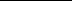 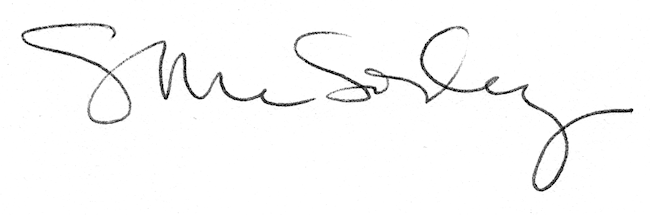 